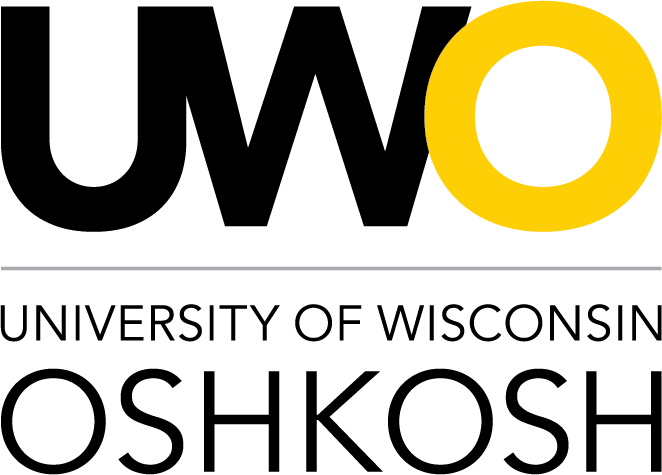 SPECIAL COURSE FEE APPROVAL FORMFor all New, Increased and Decreased Fee RequestsPlease review the Regent’s policy and appendix before submitting your request.Please TypeSummer and/or Fall Deadline for Initiating Request: The preceding February 1stSpring Deadline for Initiating Request: The preceding September 1stAPPROVAL SIGNATURES:Instructor Submitting Request:_______________________________________	Date:________________________Dept. Chair:______________________________________________________	Date:________________________College Dean (or designee):__________________________________________	Date:________________________Controller:_______________________________________________________	Date:________________________Provost & Vice Chancellor for Academic Affairs:_________________________	Date:________________________Course Title:Course Title:Subject/Discipline:Subject/Discipline:Catalog No.:Catalog No.:Check one:Check one: Lab		 Lecture	 Discussion Lab		 Lecture	 DiscussionNo. of Credits:Course ID No.:Session:Item Type No.: (Financial Services to complete.)Check all Campus Locations that ApplyCheck all Campus Locations that ApplySpecial Course Fee Total: (Round to nearest dollar.)Special Course Fee Total: (Round to nearest dollar.) Oshkosh      Fox Valley 	 Fond du Lac Oshkosh      Fox Valley 	 Fond du Lac                                       Flat Fee$                                     Per Credit                                       Flat Fee$                                     Per CreditProgram Revenue Account in Which Fee is to be Deposited: Format: aaa-bbccdd-e where a=Fund b=Division c=Dept d=Sub-Dept e=ProgramProgram Revenue Account in Which Fee is to be Deposited: Format: aaa-bbccdd-e where a=Fund b=Division c=Dept d=Sub-Dept e=ProgramType of Request: New feeType of Request: New fee Increased fee    Decreased fee Increased fee    Decreased feeReason for new fee, increase or decrease; be specific, provide rationale, history of fees (if applicable), and amount(s):Attach a budget including anticipated revenue based on estimated number of students and expenses per term.   Reason for new fee, increase or decrease; be specific, provide rationale, history of fees (if applicable), and amount(s):Attach a budget including anticipated revenue based on estimated number of students and expenses per term.   Reason for new fee, increase or decrease; be specific, provide rationale, history of fees (if applicable), and amount(s):Attach a budget including anticipated revenue based on estimated number of students and expenses per term.   Reason for new fee, increase or decrease; be specific, provide rationale, history of fees (if applicable), and amount(s):Attach a budget including anticipated revenue based on estimated number of students and expenses per term.   Form Completed By:                                                                       Department:Form Completed By:                                                                       Department:Form Completed By:                                                                       Department:Form Completed By:                                                                       Department: